By signing below, I have read, and agree to abide by, the guidelines specified above, as well as additional policies put forth by the Aulani Resort staff and/or management.  I also agree to pay in full the total commitment, based on my order, prior to the event. Signature: _______________________________________________________ Date:  ____________________GeneralGeneralGeneralGeneralRotary Club                                                                    POC Name First                                                              LastRotary Club                                                                    POC Name First                                                              LastRotary Club                                                                    POC Name First                                                              LastRotary Club                                                                    POC Name First                                                              LastAddress                                                                                        City                                                             State                                  ZipAddress                                                                                        City                                                             State                                  ZipAddress                                                                                        City                                                             State                                  ZipAddress                                                                                        City                                                             State                                  ZipPhone                                                        Fax                                                            Email:Phone                                                        Fax                                                            Email:Phone                                                        Fax                                                            Email:Phone                                                        Fax                                                            Email: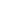 Title of Display:    _______________________________________                                                                          Description of Activities (Check all that apply)                                                      □ Information Only (Brochures, Pictures)        □ Club Project           □ Demonstration            □ Other:___________________           □ Sales (Specify Merchandise):  _____________________________________________________________________________Guidelines:  1) No cooking/heating demonstrations allowed; 2) Display items must be free standing—hanging/attaching to walls or ceiling not permitted; 3) Vendor is responsible for securing materials and/or merchandise—HOF room will be secured during closed hours and overnight. However, D5000 is not responsible for unattended items; 4) Any material shipments/ delivery to Aulani Resort and all loading / setup / clean-up of displays is the responsibility of the vendor. Set-up:  Friday, May 20th 11:30am – 1:30pm  Move-Out:  Sunday, May 22nd 2 pm.         Deadline to register for HOF is April 18, 2022Title of Display:    _______________________________________                                                                          Description of Activities (Check all that apply)                                                      □ Information Only (Brochures, Pictures)        □ Club Project           □ Demonstration            □ Other:___________________           □ Sales (Specify Merchandise):  _____________________________________________________________________________Guidelines:  1) No cooking/heating demonstrations allowed; 2) Display items must be free standing—hanging/attaching to walls or ceiling not permitted; 3) Vendor is responsible for securing materials and/or merchandise—HOF room will be secured during closed hours and overnight. However, D5000 is not responsible for unattended items; 4) Any material shipments/ delivery to Aulani Resort and all loading / setup / clean-up of displays is the responsibility of the vendor. Set-up:  Friday, May 20th 11:30am – 1:30pm  Move-Out:  Sunday, May 22nd 2 pm.         Deadline to register for HOF is April 18, 2022Title of Display:    _______________________________________                                                                          Description of Activities (Check all that apply)                                                      □ Information Only (Brochures, Pictures)        □ Club Project           □ Demonstration            □ Other:___________________           □ Sales (Specify Merchandise):  _____________________________________________________________________________Guidelines:  1) No cooking/heating demonstrations allowed; 2) Display items must be free standing—hanging/attaching to walls or ceiling not permitted; 3) Vendor is responsible for securing materials and/or merchandise—HOF room will be secured during closed hours and overnight. However, D5000 is not responsible for unattended items; 4) Any material shipments/ delivery to Aulani Resort and all loading / setup / clean-up of displays is the responsibility of the vendor. Set-up:  Friday, May 20th 11:30am – 1:30pm  Move-Out:  Sunday, May 22nd 2 pm.         Deadline to register for HOF is April 18, 2022Title of Display:    _______________________________________                                                                          Description of Activities (Check all that apply)                                                      □ Information Only (Brochures, Pictures)        □ Club Project           □ Demonstration            □ Other:___________________           □ Sales (Specify Merchandise):  _____________________________________________________________________________Guidelines:  1) No cooking/heating demonstrations allowed; 2) Display items must be free standing—hanging/attaching to walls or ceiling not permitted; 3) Vendor is responsible for securing materials and/or merchandise—HOF room will be secured during closed hours and overnight. However, D5000 is not responsible for unattended items; 4) Any material shipments/ delivery to Aulani Resort and all loading / setup / clean-up of displays is the responsibility of the vendor. Set-up:  Friday, May 20th 11:30am – 1:30pm  Move-Out:  Sunday, May 22nd 2 pm.         Deadline to register for HOF is April 18, 2022ItemPriceQuantityCommitmentDISPLAY ONLY Table.  Will you require a power outlet? YES/NO$50 $ITEMS FOR SALE Table.  Will you require a power outlet? YES/NO$75 $TOTAL COMMITMENT$PaymentPaymentPaymentPaymentChecks payable to:  Rotary District 5000 Conference 2022           Mail:  Rotary District Conference, Attn: HOF, 45-675 Luluku Road, Kaneohe, HI 96744Questions? Contact House of Friendship Chair Kathleen Merriam: K.merriam@live.com/ 808-561-4806Checks payable to:  Rotary District 5000 Conference 2022           Mail:  Rotary District Conference, Attn: HOF, 45-675 Luluku Road, Kaneohe, HI 96744Questions? Contact House of Friendship Chair Kathleen Merriam: K.merriam@live.com/ 808-561-4806Checks payable to:  Rotary District 5000 Conference 2022           Mail:  Rotary District Conference, Attn: HOF, 45-675 Luluku Road, Kaneohe, HI 96744Questions? Contact House of Friendship Chair Kathleen Merriam: K.merriam@live.com/ 808-561-4806Checks payable to:  Rotary District 5000 Conference 2022           Mail:  Rotary District Conference, Attn: HOF, 45-675 Luluku Road, Kaneohe, HI 96744Questions? Contact House of Friendship Chair Kathleen Merriam: K.merriam@live.com/ 808-561-4806Click here to pay with a credit cardClick here to pay with a credit cardClick here to pay with a credit cardClick here to pay with a credit card